#³ Textbook p104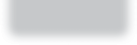 Comparing anglesJoin each angle with the correct description.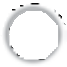 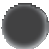 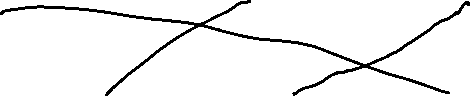 Draw three different angles that are less than a right angle and three different angles that are greater than a right angle. Use a ruler.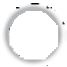 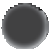 © Pearson Education Ltd 2018	77Less than a right angle (acute)Less than a right angle (acute)Less than a right angle (acute)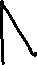 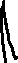 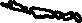 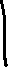 Greater than a right angle (obtuse)Greater than a right angle (obtuse)Greater than a right angle (obtuse)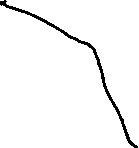 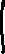 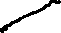 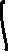 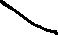 